Ceník CHRISTEYNS s.r.o.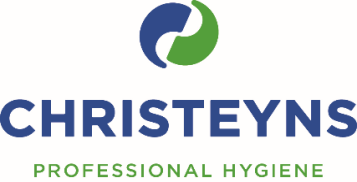 Kontakt: Denisa ŽilováEmail:     denisa.zilova@christeyns.comTelefon: 605501605NázevPopisBaleníCena bez DPHCena s DPHProstředky pro strojní mytí nádobí MATIC L4 vysoce koncentrovaný alkalický prostředek pro středně tvrdou vodu10 kg629,00 Kč761,09 Kč25 kg1 525,00 Kč1 845,25 Kč200 kg11 760,00 Kč14 229,60 KčMATIC ULTRA L6vysoce koncentrovaný alkalický prostředek pro tvrdou vodu10 kg809,00 Kč978,89 Kč25 kg1 975,00 Kč2 389,75 Kč200 kg15 200,00 Kč18 392,00 KčMATIC EXTRA L56koncentrovaný prostředek na úporné nečistoty, použití v tunelových mycích strojích 10 kg814,00 Kč984,94 Kč25 kg1 997,50 Kč2 416,98 Kč200 kg15 540,00 Kč18 803,40 KčBRILL A5neutrální oplachový prostředek vhodný pro měkkou a středně tvrdou vodu10 kg695,00 Kč840,95 Kč25 kg1 700,00 Kč2 057,00 Kč200 kg13 160,00 Kč15 923,60 KčMATIC DPprostředek pro strojní mytí hliníkového a stříbrného nádobí 25 kg2 070,00 Kč2 504,70 KčAMMOLLOspeciální čistící prostředek do kuchyní na odstraňování silného znečištění škrobem10 kg795,00 Kč961,95 KčProstředky pro ruční mytí nádobíPIATTI ULTRA neutrální koncentrovaný prostředek pro ruční mytí 5 kg491,50 Kč594,72 KčProstředky pro čištění a dezinfekci CAL prostředek na pravidelné odstraňování vápenatých usazenin6 kg660,00 Kč798,60 KčFORNIprostředek pro čištění grilů, konvektomatů, fritéz 5 kg 415,00 Kč502,15 KčMIDA INOX prostředek pro ošetřování nerezové oceli, aplikace rozstřikovací pistolí12 x 750 ml1 791,96 Kč2 168,27 KčMIDA FOAM ACchlorovaný pěnový čistící prostředek s obsahem dezinfekční složky, určený pro pěnové čištění10 kg499,00 Kč603,79 Kč 28 kg1 372,00 Kč1 660,12 Kč230 kg11 017,00 Kč13 330,57 KčSC3 GLASS VETRI univerzální čistící prostředek, odstraňuje nečistoty z tvrdých ploch a zanechává lesklý povrch, určený především pro sklo a zrcadla12 x 750 ml696,00 Kč842,16 KčMIDA ACTISEPTkoncentrovaný, čistící a dezinfekční prostředek10950,00 Kč1 149,50 KčMIDA SAN ALCOuniverzální prostředek na bázi alkoholu pro denní čištění a dezinfekci omyvatelných povrchů10980,00 Kč1 185,80 KčSUPER CREMA krémový čistící prostředek18 x 500 ml828,00 Kč1 001,88 KčWC FORTE čistící prostředek na toalety a koupelny12 x 1l888,00 Kč1 074,48 KčCITRIC vysoce účinný prostředek k odstranění vápenatých úsad a mastnot ze sanitárních armatur, kohoutků a obkladů12 x 1l1 512,00 Kč1 829,52 KčProstředky pro úklidFLOORneutrální prostředek na denní čištění podlah, rychlé působí, málo pění5 kg496,00 Kč600,16 Kč5 kg balení parfémováno25 kg2 300,00 Kč2 783,00 KčSGRASS DPprostředek pro odstraňování rostlinných tuků a olejů s nízkou pěnivostí, na podlahy v restauracích, kuchyních5 kg395,00 Kč477,95 KčSC6-DEO AMBIENTIosvěžovač vzduchu12 x 750 ml1 080,00 Kč1 306,80 KčPAV Ptekutý, čistící a nepěnivý prostředek na podlahy s vůní borovice5 kg395,00 Kč477,95 Kč